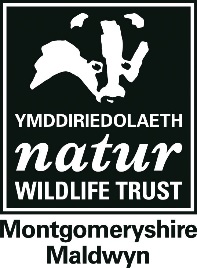 Montgomeryshire Wildlife TrustTrustee Biographies 2019/20Tim McVey (Chair)Tim retired from General Practice after 30 years in Newtown in 2015.  He has been a member of MWT since the mid-1980s and joined the Trustee board in 2017.  He became Chair of the Trust in 2019.  He has a general interest in Montgomeryshire, wildlife and the environment and now has more time to learn about it and explore Montgomeryshire and the wider world. He is enjoying volunteering for the work parties and getting to know other volunteers.Ann Bitcon (Treasurer)Ann is a chartered accountant (ACA, DChA) with her own accountancy practice and has been a MWT Trustee and Treasurer since 2012.  As Treasurer she aims to support MWT’s CEO and Resources Manager with regards to financial matters, keep fellow Trustees up to date as to the financial position of the Trust, arranges the preparation of accounts and chairs the Finance Committee and Dyfi Wildlife Centre steering group.Chris Hurrell (Vice Chair)Chris worked in education for 25 years, teaching primary education and working in an LEA based Education Advisory Service.  He spent 10 years as a lecturer in Education in the University sector.  Chris joined as a volunteer for MWT with a particular interest in the Dyfi Osprey Project.  He was appointed a Trustee in 2014 and appointed Vice-chair in 2015.  He volunteers at Cors Dyfi throughout the year and delivers illustrated talks on the Dyfi Osprey Project around the county.  Chris is also a member of the Dyfi Wildlife Centre steering group. Jane Lloyd FrancisJane is a dedicated environmentalist, she has farmed organically for the last 30 years implementing many projects for the protection of wildlife at her 100-acre farm near Abercegir.Jane maintains an active involvement with the Summit to Sea Project, Pumlumon Project and Dolau Dyfi Project, and is currently working in partnership with the Woodland Trust to restore hedges locally. Occasionally engaged as a community artist, inspired by environmental issues, Jane utilises every opportunity to raise public awareness regarding the special nature of Montgomeryshire and its wildlife.Peter PowellPeter grew up on a dairy farm on the outskirts of Welshpool on the banks of the River Severn and it is during these formative years that his passion for wildlife was established.  Peter went on to read Ecology at Cardiff University before doing a Masters Degree in Advanced Wildlife Conservation at The University of the West of England.  Peter lives in Welshpool and works as a full time conservation biologist for the Welsh Dee Rivers Trust based in Llangollen. Jill RobinsonJill first volunteered for MWT in 2014 at Cors Dyfi, helping with the construction of the 360 observatory and then undertaking People Engagement during the Osprey season, something she has done every year since.  Jill also continues to attend work parties at the reserve during the winter.  In 2014 Jill also joined the volunteer group at Severn Farm Pond and is currently a member of The Friends of Severn Farm Pond.  In addition, Jill has volunteered as warden of Pwll Penarth in her home town of Newtown.  Jill is a keen wildlife photographer and enjoys walking along the River Severn capturing images of the flora and fauna.Clare BoyesClare worked for the NHS for forty years, and has significant experience in risk and governance. She has a life-long interest in natural history and has been a member of the Trust since 1994. Clare retired to spend more time enjoying nature and has a particular interest in solitary bees and wasps. She volunteers for the Trust, helping with wildlife surveys and recording species throughout Montgomeryshire and is the Vice County Recorder for Bees and Wasps. Clare is currently studying for a master’s degree in Biological Recording and Ecological Monitoring. Bob BeamanBob is a serving police officer with Dyfed-Powys Police and is in his 29th year within Montgomeryshire. He initially studied Accountancy and Economics at Cardiff University and worked briefly within the audit dept of Coopers and Lybrand in the heavy manufacturing sector of South Wales. He has had a lifelong interest in nature and the environment. He is a beekeeper and passionately in favour of a more biodiverse countryside. He is a keen walker and reader and hopes to be more actively involved with volunteering for the Trust when he retires. Jenny LloydJenny worked in education for 20 years in both schools and the outdoors. In 2005 she joined Dyfed-Powys Police and was based in Newtown. One of her key roles within the police was acting as the local Wildlife Officer.   Jenny grew up in Montgomeryshire and has always had a keen interest in natural history and the outdoors. Having retired from full-time employment in March 2019 she spent time volunteering at Dyfi Osprey Project and also at a local hedgehog rescue.